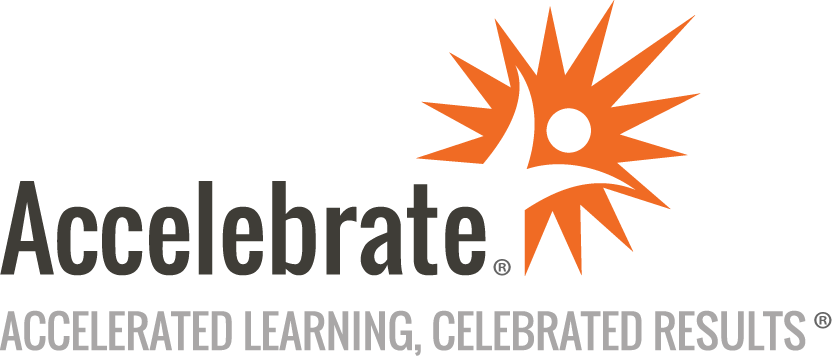 Advanced DjangoCourse Number: DGO-102
Duration: 2 daysOverviewAccelebrate's Advanced Django training teaches existing Python developers how to create more sophisticated Web applications using the popular Django framework. This course covers advanced topics such as administration, session management, authentication, and caching.Note: This course can be taught with 4.x or later on compatible versions of Python (as documented in the earliest release notes for your general Django release [1.11, 2.0, etc.] at https://docs.djangoproject.com/en/2.0/releases/).PrerequisitesStudents should already have a working knowledge of Python, HTML5, and CSS. Students should have some knowledge of Django.MaterialsAll attendees receive comprehensive course materials covering all topics in the course.Software Needed on Each Student PCPython 3.x installed (Anaconda bundle recommended)Django framework (pip install django)Django REST framework (pip install djangorestframework)Bootstrap framework (available from http://getbootstrap.com)A text editor or IDE (PyCharm Community Edition is an excellent free editor if you don’t have a strong preference)ObjectivesTake advantage of the built-in Admin interfaceExtend the template systemPerform advanced database queriesImplement documentation with SphinxCreate testable, reusable appsMigrate dataProvide a RESTful interface to Django modelsBuild responsive web applications that adapt dynamically to clients ranging from desktop computers with large screens to tablets and phonesCache requests to improve throughputOutlineIntroductionBeyond Simple Queries Using fields in queriesExecuting raw SQLNon-Django DBMS accessEnhancing Models Custom methodsComplex relationshipsOverriding standard methodsAdvanced Template Usage Multiple inheritanceAlternate delimitersCreating custom filtersAutomatic HTML escapingTemplate loadingSession Management Enabling sessionsTypes of session backendsSession cookiesAccessing sessions from viewsDocumentation with Sphinx Description of SphinxreStructured TextConfiguring sphinxCreating doc filesUsing autodocGenerating docsCreating Reusable Apps PackagingChoosing an appropriate nameDeployingUsing setuptoolsMigrations Managed vs unmanaged tablesHandling schema changesUsing makemigrations and migrateTweaking migrationsMigrating dataServing Data with a RESTful Interface The Django REST frameworkSerializationRequests and ResponsesFunction-based viewsClass-based viewsWhat about django-tastypie?Building Responsive Web Sites Choosing a JS libraryCreating API endpointsFixing template delimiter conflictsUsing the Cache Types of cachesSetting up the cachePer-site and per-view cachingLow-level APICache securityConclusion